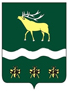 Российская Федерация Приморский крайЯковлевский муниципальный районМУНИЦИПАЛЬНЫЙ    КОМИТЕТНОВОСЫСОЕВСКОГО СЕЛЬСКОГО ПОСЕЛЕНИЯ                                                           РЕШЕНИЕ  20 августа 2021 года                     с. Новосысоевка                               №  41  - НПАО внесении изменений в  Положение «Об оплате труда Главы Новосысоевского сельского поселения, осуществляющего полномочия на постоянной основе»  Рассмотрев и обсудив представление администрации Новосысоевского сельского поселения от 19 августа 2021 года №  272    о внесении изменений в  Положение «Об оплате труда Главы Новосысоевского сельского поселения, осуществляющего полномочия на постоянной основе», утвержденное решением муниципального комитета Новосысоевского сельского поселения № 182 от 18 сентября 2008 года, руководствуясь статьей 134 Трудового кодекса Российской Федерации, статьей 86 Бюджетного кодекса Российской Федерации, письмом Министерства труда и социальной политики Приморского края, на основании статей 20, 52 Устава Новосысоевского сельского поселения муниципальный комитет Новосысоевского сельского поселения РЕШИЛ:        1. Внести в приложение 1 к Положению «Об оплате труда Главы Новосысоевского сельского поселения, осуществляющего полномочия на постоянной основе», утвержденное решением муниципального комитета Новосысоевского сельского поселения № 182 от 18 сентября 2008 года следующие  изменения:        1) Приложение 1 к Положению изложить в редакции приложения к настоящему решению (прилагается).     2. Настоящее решение подлежит опубликованию в печатном общественно-информационном издании Новосысоевского сельского поселения «Новости поселения» и размещению на сайте администрации Новосысоевского сельского поселения.     3.  Настоящее решение вступает в силу со дня его официального опубликования.                                                     Приложение                                                                                                              к  решению муниципального   комитета                                                                                                                    Новосысоевского сельского поселения                                                                                                от  20 августа 2021 года №   41 -НПА                                                                                                                                    Приложение 1                                                                                                            к Положению «Об оплате труда                                                                                                            Главы Новосысоевского сельского поселения,                                                                                                           осуществляющего  полномочия на постоянной                                           основе» Размер ежемесячного денежного вознаграждения Главы Новосысоевского сельского поселения, осуществляющего полномочия на постоянной основеГлаваА.В. ЛУТЧЕНКО Новосысоевского сельского поселенияподписьрасшифровка подписиНаименование должности Размер вознагражденияГлава поселения17116,00